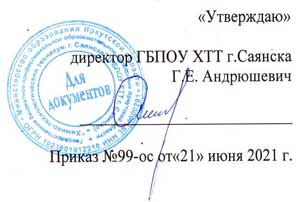 Основная ОБРАЗОВАТЕЛЬНАЯ ПРОГРАММА среднего профессионального образования подготовки специалистов среднего звенаГосударственного бюджетного профессионального образовательного учреждения Иркутской области «Химико-технологический техникум г.Саянска» по специальности 18.02.12 Технология аналитического контроля химических соединенийКвалификация: ТехникФорма обучения-  очнаяСроки получения СПО по ППССЗ – 3 года 10 месяцев Образовательная база приема на базе основного общего образованияСаянск, 2021 г.ПОЯСНИТЕЛЬНАЯ ЗАПИСКАк основной образовательной программе среднего профессионального образования подготовки специалистов среднего звена по специальности 18.02.12 Технология аналитического контроля химических соединенийОсновная образовательная программа среднего профессионального образования подготовки специалистов среднего звена по специальности 18.02.12 Технология аналитического контроля химических соединений (далее – ППССЗ) представляет собой комплект документов, разработанных и утвержденных Государственным бюджетным профессиональным образовательным учреждением Иркутской области «Химико-технологический техникум г. Саянска» (далее – техникум) в соответствии с Федеральным государственным образовательным стандартом среднего профессионального образования по специальности 18.02.12 Технология аналитического контроля химических соединений (утв. приказом Минобрнауки РФ №1554 от 9.12.2016 г.), с учетом потребностей экономики региона, запросов работодателей (см. Лист согласование с работодателем), требований и рекомендаций федеральных и региональных органов власти. ППССЗ регламентирует цели, ожидаемые результаты, содержание, условия и технологии реализации образовательного процесса, оценку качества подготовки выпускника по данной специальности и включает в себя: учебный план, календарный учебный график, рабочие программы учебных дисциплин и профессиональных модулей, оценочные и методические материалы.Обучение по специальности завершается присвоением квалификации технолог с выдачей диплома о среднем профессиональном образовании.Дополнительно выпускники получают свидетельство о профессии рабочего Лаборанта химического анализа с указанием присвоенного разряда (3-4).Образовательная программа включает:Пояснительную записку;Учебный план;Календарный учебный график;Рабочую программу воспитания;Календарный план воспитательной работы.Рабочие программы учебных дисциплин и профессиональных модулей;Рабочие программы учебной и производственной практик;Программа государственной итоговой аттестации;Оценочные и методические материалы1. Нормативно-правовую базу ППССЗ составляют:1. Федеральный Закон № 273- ФЗ «Об образовании в Российской Федерации» от 29 декабря 2012г.; 2.Федеральный государственный образовательный стандарт среднего профессионального образования по специальности 18.02.12 Технология аналитического контроля химических соединений (утв. приказом Минобрнауки РФ от 9.12.2016 г. №1554);3. Порядка организации и осуществления образовательной деятельности по образовательным программам среднего профессионального образования (утв. приказом Министерства образования и науки РФ от 14 июня 2013 г. №464);                                                                                                                                                                                                                                      4. Приказа Минобрнауки РФ от 15 декабря 2014г. №1580 "О внесении изменений в Порядок организации и осуществления образовательной деятельности по образовательным программам СПО, утвержденный приказом Минобрнауки РФ от 14 июня 2013г. №464";                                                                                                            5. Приказа Министерства образования и науки РФ от 25 ноября 2016 г. №1477 "О внесение изменений в некоторые приказы Минобрнауки РФ, касающиеся профессий и специальностей СПО";                                                                                        6. Распоряжения министерства образования Иркутской области №976-мр от 03.10.2013г. "Об организации и проведении учебных сборов с обучающимися образовательных организаций профессионального образования, расположенных на территории Иркутской области"7. Распоряжения министерства образования Иркутской области №617-мр от 10 июня 2014г. "Об итогах совещания руководителей государственных профессиональных образовательных организаций";                                                                            8. Устава ГБПОУ ХТТ г. Саянска;9. Локальных нормативных актов техникума                           10. Решения заседания ЦК преподавателей и мастеров производственного ведущих обучение по укрупненной группе профессий и специальностей 18.00.00 «Химическая технология» о распределении вариативной части ОП СПО (Протокол №4 от 14.04.2021);                                                 12. Листа предварительного согласования распределения вариативной части ОП СПО.         2. Область профессиональной деятельности выпускника26 химическое, химико-технологическое производство3. Виды профессиональной деятельности выпускника.Техник готовится к следующим видам деятельности:Определение оптимальных средств и методов анализа природных и промышленных материаловПроведение качественных и количественных анализов природных и промышленных материалов с применением химических и физико-химических методов анализаОрганизация лабораторно-производственной деятельностиОсуществление аналитического контроля производства и технологического процесса (освоение рабочей профессии в рамках ПМ4)4. Планируемые результаты освоения образовательной программы4.1. Общие компетенции4.2. Профессиональные компетенции4.3. Основная образовательная программа содержит программу воспитательной работы, которая направлена на формирование личностных качеств:5. Учебно-методическое и информационное обеспечение образовательного процесса при реализации ППССЗ.ППССЗ обеспечиваться учебно-методической документацией по всем дисциплинам и профессиональным модулям.Педагогами разрабатываются методические рекомендации по выполнению самостоятельных работ, задания для самостоятельных работ. Реализация ППССЗ обеспечена доступом каждого студента к базам данных и библиотечным фондам. Перечень необходимой литературы по учебной дисциплине и профессиональному модулю включен в рабочие программы учебных дисциплин и профессиональных модулей.6. Кадровое обеспечение реализации ППССЗ.	Квалификация педагогических работников образовательной организации должна отвечать квалификационным требованиям, указанным в профессиональном стандарте «Педагог профессионального обучения, профессионального образования и дополнительного профессионального образования», утвержденном приказом Министерства труда и социальной защиты Российской Федерации от 8 сентября 2015 г. № 608н (зарегистрирован Министерством юстиции Российской Федерации 24 сентября 2015 г., регистрационный № 38993).7. Основные материально-технические условия для реализации образовательного процесса в техникуме в соответствии с ППССЗ.	Материально-техническая база техникума обеспечивает проведение всех предусмотренных образовательной программой видов занятий, практических и лабораторных работ, учебной практики, выполнение курсовых работ, выпускной квалификационной работы.Перечень кабинетов, лабораторий, мастерских и других помещенийЗаключение1. Основная образовательная программа среднего профессионального образования по специальности 18.02.12 Технология аналитического контроля химических соединений соответствует требованиям Федеральному государственному образовательному стандарту, утвержденному приказом Минобрнауки России №1554 от «9» декабря 2016 г.2. Содержание ППССЗ разработано в соответствии с потребностями работодателей, особенностями экономики региона.В рабочие программы учебных дисциплин «Аналитическая химия», «Физическая и коллоидная химия», «Общая и неорганическая химия», «Органическая химия» введены дидактические единицы отражающие специфику предприятия АО «Саянскхимпласт».В рабочей программе ПМ2 «Проведение качественных и количественных анализов природных и промышленных материалов с применением химических и физико-химических методов анализа» предусмотрены темы, охватывающие разные отрасли экономики региона: химическую, металлургическую, нефтяную, строительную, продовольственную.В соответствии с требованиями работодателей, в качестве рабочей профессии из перечня в приложении ФГОС была выбрана профессия Лаборант химического анализа. Рабочая программа ПМ4 «Выполнение работа по профессии 13321 Лаборант химического анализа» разработана в согласно установленным квалификационными требованиями к 3-4 разряду по профессии.Актуальными для вопросов экономики региона являются вопросы экологии, трудоустройства, развития малого и среднего бизнеса в связи с чем для студентов введены такие дисциплины как «Экологические основы природопользования» и «Эффективное поведение на рынке труда».3.Кадровое и материально-техническое обеспечение ППССЗ соответствует требованиям ФГОС.Вывод: данная образовательная программа позволяет подготовить техника по специальности 18.02.12 Технология аналитического контроля химических соединений в соответствии с ФГОС, требованиями экономики и запросами работодателей Иркутской области.СОГЛАСОВАНО____________      ___________________         ______________       __________________должность                          организация                                   подпись                     ФИОЗаместитель директора по УР ГБПОУ ХТТ г.Саянска ____________ Кренделева О.Г.Заведующий отделением ГБПОУ ХТТ г.Саянска _____________________ Киприянов А.Г.Код компетенцииФормулировка компетенцииУмения, знания ОК 01Выбирать способы решения задач профессиональной деятельности, применительно к различным контекстамУмения: распознавать задачу и/или проблему в профессиональном и/или социальном контексте; анализировать задачу и/или проблему и выделять её составные части; определять этапы решения задачи; выявлять и эффективно искать информацию, необходимую для решения задачи и/или проблемы;составлять план действия; определять необходимые ресурсы;владеть актуальными методами работы в профессиональной и смежных сферах; реализовать составленный план; оценивать результат и последствия своих действий (самостоятельно или с помощью наставника).ОК 01Выбирать способы решения задач профессиональной деятельности, применительно к различным контекстамЗнания: актуальный профессиональный и социальный контекст, в котором приходится работать и жить; основные источники информации и ресурсы для решения задач и проблем в профессиональном и/или социальном контексте;алгоритмы выполнения работ в профессиональной и смежных областях; методы работы в профессиональной и смежных сферах; порядок оценки результатов решения задач профессиональной деятельности.ОК 02Осуществлять поиск, анализ и интерпретацию информации, необходимой для выполнения задач профессиональной деятельностиУмения: определять задачи поиска информации; определять необходимые источники информации; планировать процесс поиска; структурировать получаемую информацию; выделять наиболее значимое в перечне информации; оценивать практическую значимость результатов поиска; оформлять результаты поискаОК 02Осуществлять поиск, анализ и интерпретацию информации, необходимой для выполнения задач профессиональной деятельностиЗнания: номенклатура информационных источников применяемых в профессиональной деятельности; приемы структурирования информации; способы оформления результатов поиска информацииОК 03Планировать и реализовывать собственное профессиональное и личностное развитие.Умения: определять актуальность нормативно-правовой документации в профессиональной деятельности; выстраивать траектории профессионального и личностного развитияОК 03Планировать и реализовывать собственное профессиональное и личностное развитие.Знания: содержание актуальной нормативно-правовой документации; современная научная и профессиональная терминология; возможные траектории профессионального развития и самообразованияОК 04Работать в коллективе и команде, эффективно взаимодействовать с коллегами, руководством, клиентами.Умения: организовывать работу коллектива и команды; взаимодействовать с коллегами, руководством, клиентамиОК 04Работать в коллективе и команде, эффективно взаимодействовать с коллегами, руководством, клиентами.Знания: психология коллектива; психология личности; основы проектной деятельностиОК 05Осуществлять устную и письменную коммуникацию на государственном языке с учетом особенностей социального и культурного контекста.Умения: компетентно излагать свои мысли на государственном языке; грамотно оформлять документы.ОК 05Осуществлять устную и письменную коммуникацию на государственном языке с учетом особенностей социального и культурного контекста.Знания: особенности социального и культурного контекста; правила оформления документов.ОК 06Проявлять гражданско-патриотическую позицию, демонстрировать осознанное поведение на основе традиционных общечеловеческих ценностей.Умения: описывать значимость своей специальности.ОК 06Проявлять гражданско-патриотическую позицию, демонстрировать осознанное поведение на основе традиционных общечеловеческих ценностей.Знания: сущность гражданско-патриотической позиции, общечеловеческих ценностей; значимость профессиональной деятельности по специальности ОК 07Содействовать сохранению окружающей среды, ресурсосбережению, эффективно действовать в чрезвычайных ситуациях.Умения: соблюдать нормы экологической безопасности; определять направления ресурсосбережения в рамках профессиональной деятельности по специальности.ОК 07Содействовать сохранению окружающей среды, ресурсосбережению, эффективно действовать в чрезвычайных ситуациях.Знания: правила экологической безопасности при ведении профессиональной деятельности; основные ресурсы, задействованные в профессиональной деятельности; пути обеспечения ресурсосбережения.ОК 08Использовать средства физической культуры для сохранения и укрепления здоровья в процессе профессиональной деятельности и поддержание необходимого уровня физической подготовленности.Умения: использовать физкультурно-оздоровительную деятельность для укрепления здоровья, достижения жизненных и профессиональных целей; применять рациональные приемы двигательных функций в профессиональной деятельности; пользоваться средствами профилактики перенапряжения характерными для данной специальности.ОК 08Использовать средства физической культуры для сохранения и укрепления здоровья в процессе профессиональной деятельности и поддержание необходимого уровня физической подготовленности.Знания: роль физической культуры в общекультурном, профессиональном и социальном развитии человека; основы здорового образа жизни; условия профессиональной деятельности и зоны риска физического здоровья для специальности; средства профилактики перенапряжения.ОК 09Использовать информационные технологии в профессиональной деятельностиУмения: применять средства информационных технологий для решения профессиональных задач; использовать современное программное обеспечениеОК 09Использовать информационные технологии в профессиональной деятельностиЗнания: современные средства и устройства информатизации; порядок их применения и программное обеспечение в профессиональной деятельности.ОК 10Пользоваться профессиональной документацией на государственном и иностранном языках.Умения: понимать общий смысл четко произнесенных высказываний на известные темы (профессиональные и бытовые), понимать тексты на базовые профессиональные темы; участвовать в диалогах на знакомые общие и профессиональные темы; строить простые высказывания о себе и о своей профессиональной деятельности; кратко обосновывать и объяснить свои действия (текущие и планируемые); писать простые связные сообщения на знакомые или интересующие профессиональные темы.ОК 10Пользоваться профессиональной документацией на государственном и иностранном языках.Знания: правила построения простых и сложных предложений на профессиональные темы; основные общеупотребительные глаголы (бытовая и профессиональная лексика); лексический минимум, относящийся к описанию предметов, средств и процессов профессиональной деятельности; особенности произношения; правила чтения текстов профессиональной направленности.ОК 11Планировать предпринимательскую деятельность в профессиональной сфере.Умения: выявлять достоинства и недостатки коммерческой идеи; презентовать идеи открытия собственного дела в профессиональной деятельности; разрабатывать бизнес-план; рассчитывать размеры выплат по процентным ставкам кредитованияОК 11Планировать предпринимательскую деятельность в профессиональной сфере.Знание: основы предпринимательской деятельности; основы финансовой грамотности; правила разработки бизнес-планов; порядок выстраивания презентации; кредитные банковские продукты Основные виды деятельностиКод и наименованиекомпетенцииПоказатели освоения компетенцииОпределение оптимальных средств и методов анализа природных и промышленных материаловПК 1.1. Оценивать соответствие методики задачам анализа по диапазону измеряемых значений и точности.Практический опыт: оценивание соответствия методики задачам анализа по диапазону измеряемых значений и точности.Определение оптимальных средств и методов анализа природных и промышленных материаловПК 1.1. Оценивать соответствие методики задачам анализа по диапазону измеряемых значений и точности.Умения: работать с нормативной документацией на методику анализа;выбирать оптимальные технические средства и методы исследований;оценивать метрологические характеристики методики;оценивать метрологические характеристики лабораторного оборудования.Определение оптимальных средств и методов анализа природных и промышленных материаловПК 1.1. Оценивать соответствие методики задачам анализа по диапазону измеряемых значений и точности.Знания: нормативная документация 
на методику выполнения измерений;основные нормативные документы, 
регламентирующие погрешности результатов измерений;современные автоматизированные методы анализа промышленных и природных образцов;основные методы анализа химических объектов;метрологические характеристики химических методов анализа;метрологические характеристики основных видов физико-химических методов анализа;метрологические характеристики лабораторного оборудования.Определение оптимальных средств и методов анализа природных и промышленных материаловПК 1.2. Выбирать оптимальные методы анализа.Практический опыт: выбор оптимальных методов исследования;выполнения химических и физико-химических анализов.Определение оптимальных средств и методов анализа природных и промышленных материаловПК 1.2. Выбирать оптимальные методы анализа.Умения: выбирать оптимальные технические средства и методы исследований;измерять аналитический сигнал и устанавливать зависимость сигнала от концентрации определяемого вещества;подготавливать объекты исследований;выполнять химические и физико-химические методы анализа;осуществлять подготовку лабораторного оборудования.Определение оптимальных средств и методов анализа природных и промышленных материаловПК 1.2. Выбирать оптимальные методы анализа.Знания: современные автоматизированные методы анализа промышленных и природных образцов;классификация химических методов анализа;классификация физико-химических методов анализа;теоретических основ химических и физико-химических методов анализа;методы расчета концентрации вещества по данным анализа;лабораторное оборудования химической лаборатории;классификация химических веществ; основные требования к методам и средствам аналитического контроля: требования к предоставлению результатов анализа, средствам измерений, к вспомогательному оборудованию;Определение оптимальных средств и методов анализа природных и промышленных материаловПК 1.3 Подготавливать реагенты, материалы и растворы, необходимые для анализа.Практический опыт: приготовление  реагентов, материалов и растворов, необходимых для проведения анализа.Определение оптимальных средств и методов анализа природных и промышленных материаловПК 1.3 Подготавливать реагенты, материалы и растворы, необходимые для анализа.Умения: подготавливать объекты исследований;выполнять необходимые расчеты для приготовления реагентов, материалов и растворов;проводить приготовление растворов, аттестованных смесей и реагентов с соблюдением техники лабораторных работ;выполнять стандартизацию растворов;выбирать основное и вспомогательное оборудование, посуду, реактивы.Определение оптимальных средств и методов анализа природных и промышленных материаловПК 1.3 Подготавливать реагенты, материалы и растворы, необходимые для анализа.Знания: нормативная документация  по  приготовлению реагентов материалов и растворов, оборудования, посуды;способы выражения концентрации растворов;способы стандартизации растворов;технику выполнения лабораторных работ.Определение оптимальных средств и методов анализа природных и промышленных материаловПК 1.4 Работать с химическими веществами и оборудованием с соблюдением отраслевых норм и экологической безопасности.Практический опыт: выполнение работ с химическими веществами и оборудованием с соблюдением отраслевых норм и экологической безопасности.Определение оптимальных средств и методов анализа природных и промышленных материаловПК 1.4 Работать с химическими веществами и оборудованием с соблюдением отраслевых норм и экологической безопасности.Умения: организовывать рабочее место в соответствии с требованиями нормативных документов и правилами охраны труда; использовать оборудование и средства измерения строго в соответствии с инструкциями заводов-изготовителей; соблюдать безопасность при работе с лабораторной посудой и приборами;соблюдать правила хранения, использования и утилизации химических реактивов;использовать средства индивидуальной и коллективной защиты;соблюдать правила пожарной и электробезопасности.Определение оптимальных средств и методов анализа природных и промышленных материаловПК 1.4 Работать с химическими веществами и оборудованием с соблюдением отраслевых норм и экологической безопасности.Знания: правила охраны труда при работе в химической лаборатории; правила использования средств индивидуальной и коллективной защиты;правила хранения, использования, утилизации химических реактивов;правила охраны труда при работе с лабораторной посудой и оборудованием;правила охраны труда при работе с агрессивными средами и легковоспламеняющимися жидкостями.Проведение качественных и количественных анализов природных и промышленных материалов с применением химических и физико-химических методов анализаПК 2.1. Обслуживать и эксплуатировать лабораторное оборудование, испытательное оборудование и средства измерения химико-аналитических лабораторий.Практический опыт: обслуживать и эксплуатировать оборудование химико-аналитических лабораторий;готовить реагенты и материалы, необходимые для проведения анализа.Проведение качественных и количественных анализов природных и промышленных материалов с применением химических и физико-химических методов анализаПК 2.1. Обслуживать и эксплуатировать лабораторное оборудование, испытательное оборудование и средства измерения химико-аналитических лабораторий.Умения: эксплуатировать лабораторное оборудование в соответствии с заводскими инструкциями;осуществлять отбор проб с использованием специального оборудования;проводить калибровку лабораторного оборудования;работать с нормативными документами на лабораторное оборудование.Проведение качественных и количественных анализов природных и промышленных материалов с применением химических и физико-химических методов анализаПК 2.1. Обслуживать и эксплуатировать лабораторное оборудование, испытательное оборудование и средства измерения химико-аналитических лабораторий.Знания: виды лабораторного оборудования, испытательного оборудования и средства измерения химико-аналитических лабораторий;правил отбора проб с использованием специального оборудования;правила эксплуатации и калибровки лабораторного оборудования, испытательного оборудования и средства измерения химико-аналитических лабораторий.Проведение качественных и количественных анализов природных и промышленных материалов с применением химических и физико-химических методов анализаПК 2.2. Проводить качественный и количественный анализ неорганических и органических веществ химическими и физико-химическими методамиПрактический опыт: проводить качественный и количественный анализ неорганических и органических веществ химическими методами;проводить обработку результатов анализа в т.ч. с использованием аппаратно-программных комплексов.Проведение качественных и количественных анализов природных и промышленных материалов с применением химических и физико-химических методов анализаПК 2.2. Проводить качественный и количественный анализ неорганических и органических веществ химическими и физико-химическими методамиУмения: выполнять отбор и подготовку проб природных и промышленных объектов;осуществлять химический анализ природных и промышленных объектов химическими методами;осуществлять химический анализ природных и промышленных объектов физико-химическими методами;проводить сравнительный анализ качества продукции в соответствии со стандартными образцами состава;осуществлять идентификацию синтезированных веществ;использовать информационные технологии при решении производственно-ситуационных задач;находить причину несоответствия анализируемого объекта ГОСТам;осуществлять аналитический контроль окружающей среды;выполнять химический эксперимент с соблюдением правил безопасной работы.Проведение качественных и количественных анализов природных и промышленных материалов с применением химических и физико-химических методов анализаПК 2.2. Проводить качественный и количественный анализ неорганических и органических веществ химическими и физико-химическими методамиЗнания: теоретические основы пробоотбора и пробоподготовки;классификации методов химического анализа;классификации методов физико-химического анализа;показатели качества методик количественного химического анализа;правила эксплуатации посуды, оборудования, используемого для выполнения анализа;методы анализа воды, требования к воде;методы анализа газовых смесей;виды топлива;методы анализа органических продуктов;методы анализа неорганических продуктов;методы анализа металлов и сплавов;методы анализа почв;методы анализа нефтепродуктов.Проведение качественных и количественных анализов природных и промышленных материалов с применением химических и физико-химических методов анализаПК 2.3 Проводить метрологическую обработку результатов анализовПрактический опыт: проведение метрологической обработки результатов анализа.Проведение качественных и количественных анализов природных и промышленных материалов с применением химических и физико-химических методов анализаПК 2.3 Проводить метрологическую обработку результатов анализовУмения: работать с нормативной документацией;представлять результаты анализа;обрабатывать результаты анализа с использованием информационных технологий;оформлять документацию в соответствии с требованиями отраслевых и/или международных стандартов;проводить статистическую оценку получаемых результатов и оценку основных метрологических характеристик;оценивать метрологические характеристики метода анализа.Проведение качественных и количественных анализов природных и промышленных материалов с применением химических и физико-химических методов анализаПК 2.3 Проводить метрологическую обработку результатов анализовЗнания: основные метрологические характеристики метода анализа;правила представления результата анализа;виды погрешностей;методы статистической обработки данных.Организация лабораторно-производственной деятельностиПК 3.1. Планировать и организовывать работу в соответствии со стандартами предприятия, международными стандартами и другим требованиями.Практический опыт: планировать и организовывать работу персонала производственных подразделений;анализировать производственную деятельность подразделения.Организация лабораторно-производственной деятельностиПК 3.1. Планировать и организовывать работу в соответствии со стандартами предприятия, международными стандартами и другим требованиями.Умения: организовывать работу коллектива; устанавливать производственные задания в соответствии с утвержденными производственными планами и графиками;организовывать работу в соответствии с требованиями к испытательным и калибровочным лабораториям;оценивать качество выполнения методов анализа;осуществлять внутрилабораторный контроль;обеспечивать качество работы лаборатории;управлять документацией;анализировать проблемы работы лаборатории.Организация лабораторно-производственной деятельностиПК 3.1. Планировать и организовывать работу в соответствии со стандартами предприятия, международными стандартами и другим требованиями.Знания: особенности менеджмента в области профессиональной деятельности;правовые, нормативные и организационные основы охраны труда в организации;основные нормативные документы, регулирующие работу лаборатории;правила ведения внутрилабораторного контроля;правила ведения документации;требования к качеству результатов испытаний.Организация лабораторно-производственной деятельностиПК 3.2 Организовывать безопасные условия процессов и производства.   Практический опыт: контролировать и выполнять правила техники безопасности, производственной и трудовой дисциплины, правил внутреннего трудового распорядка.Организация лабораторно-производственной деятельностиПК 3.2 Организовывать безопасные условия процессов и производства.   Умения: проводить и оформлять производственный инструктаж подчиненных;контролировать соблюдение безопасности при работе с лабораторной посудой и приборами;контролировать соблюдение  правил хранения, использования и утилизации химических реактивов;обеспечивать наличие  средств  индивидуальной защиты;обеспечивать наличие средств коллективной защиты;обеспечивать соблюдение правил пожарной безопасности;обеспечивать соблюдение правил электробезопасности;оказывать первую доврачебную помощь при несчастных случаях;обеспечивать соблюдение правил охраны труда при работе с агрессивными средами;планировать действия подчиненных при возникновении нестандартных (чрезвычайных) ситуаций на производстве.Организация лабораторно-производственной деятельностиЗнания: инструктаж, его виды и обучение безопасным методам работы;требования, предъявляемые к рабочему месту в химико-аналитических лабораториях;требования к дисциплине труда в химико-аналитических лабораториях;основные требования организации труда;виды инструктажей, правила и нормы трудового распорядка, охраны труда, производственной санитарии;правила использования средств индивидуальной и коллективной защиты;правила хранения, использования, утилизации химических реактивов;правила оказания первой доврачебной помощи;правила охраны труда при работе с лабораторной посудой и оборудованием;правила охраны труда при работе с агрессивными средами и легковоспламеняющимися жидкостями;виды инструктажа;ПДК вредных веществ в воздухе рабочей зоны.ПК 3.3. Анализировать производственную деятельность лаборатории и оценивать экономическую эффективность работыПрактический опыт: участвовать в обеспечении и оценке экономической эффективности работы подразделенияПК 3.3. Анализировать производственную деятельность лаборатории и оценивать экономическую эффективность работыУмения: нести ответственность за результаты своей деятельности, результаты работы подчиненных;владеть методами самоанализа, коррекции, планирования, проектирования деятельности;оценивать экономическую эффективность работы лаборатории;планировать финансовую деятельность лаборатории;проводить закупку лабораторного оборудования и расходных материалов;оценивать производительность труда.ПК 3.3. Анализировать производственную деятельность лаборатории и оценивать экономическую эффективность работыЗнания: механизмы ценообразования на продукцию (услуги), формы оплаты труда в современных условиях;экономику, организацию труда и организацию производства;порядок тарификации работ и рабочих;норм и расценок на работы, порядок их пересмотра;оценки эффективности работы лаборатории.Личностные результаты реализации программы воспитания (дескрипторы)Личностные результаты реализации программы воспитания (дескрипторы)Код личностных результатов реализации программы воспитанияОсознающий себя гражданином и защитником великой страны.Осознающий себя гражданином и защитником великой страны.ЛР 1Проявляющий активную гражданскую позицию, демонстрирующий приверженность принципам честности, порядочности, открытости, экономически активный и участвующий в студенческом и территориальном самоуправлении, в том числе на условиях добровольчества, продуктивно взаимодействующий и участвующий в деятельности общественных организаций.Проявляющий активную гражданскую позицию, демонстрирующий приверженность принципам честности, порядочности, открытости, экономически активный и участвующий в студенческом и территориальном самоуправлении, в том числе на условиях добровольчества, продуктивно взаимодействующий и участвующий в деятельности общественных организаций.ЛР 2Соблюдающий нормы правопорядка, следующий идеалам гражданского общества, обеспечения безопасности, прав и свобод граждан России. Лояльный к установкам и проявлениям представителей субкультур, отличающий их от групп с деструктивным и девиантным поведением. Демонстрирующий неприятие и предупреждающий социально опасное поведение окружающих.Соблюдающий нормы правопорядка, следующий идеалам гражданского общества, обеспечения безопасности, прав и свобод граждан России. Лояльный к установкам и проявлениям представителей субкультур, отличающий их от групп с деструктивным и девиантным поведением. Демонстрирующий неприятие и предупреждающий социально опасное поведение окружающих.ЛР 3Проявляющий и демонстрирующий уважение к людям труда, осознающий ценность собственного труда. Стремящийся к формированию в сетевой среде личностно и профессионального конструктивного «цифрового следа».Проявляющий и демонстрирующий уважение к людям труда, осознающий ценность собственного труда. Стремящийся к формированию в сетевой среде личностно и профессионального конструктивного «цифрового следа».ЛР 4Демонстрирующий приверженность к родной культуре, исторической памяти на основе любви к Родине, родному народу, малой родине, принятию традиционных ценностей   многонационального народа России.Демонстрирующий приверженность к родной культуре, исторической памяти на основе любви к Родине, родному народу, малой родине, принятию традиционных ценностей   многонационального народа России.ЛР 5Проявляющий уважение к людям старшего поколения и готовность к участию в социальной поддержке и волонтерских движениях.  Проявляющий уважение к людям старшего поколения и готовность к участию в социальной поддержке и волонтерских движениях.  ЛР 6Осознающий приоритетную ценность личности человека; уважающий собственную и чужую уникальность в различных ситуациях, во всех формах и видах деятельности. Осознающий приоритетную ценность личности человека; уважающий собственную и чужую уникальность в различных ситуациях, во всех формах и видах деятельности. ЛР 7Проявляющий и демонстрирующий уважение к представителям различных этнокультурных, социальных, конфессиональных и иных групп. Сопричастный к сохранению, преумножению и трансляции культурных традиций и ценностей многонационального российского государства.Проявляющий и демонстрирующий уважение к представителям различных этнокультурных, социальных, конфессиональных и иных групп. Сопричастный к сохранению, преумножению и трансляции культурных традиций и ценностей многонационального российского государства.ЛР 8Соблюдающий и пропагандирующий правила здорового и безопасного образа жизни, спорта; предупреждающий либо преодолевающий зависимости от алкоголя, табака, психоактивных веществ, азартных игр и т.д. Сохраняющий психологическую устойчивость в ситуативно сложных или стремительно меняющихся ситуациях.Соблюдающий и пропагандирующий правила здорового и безопасного образа жизни, спорта; предупреждающий либо преодолевающий зависимости от алкоголя, табака, психоактивных веществ, азартных игр и т.д. Сохраняющий психологическую устойчивость в ситуативно сложных или стремительно меняющихся ситуациях.ЛР 9Заботящийся о защите окружающей среды, собственной и чужой безопасности, в том числе цифровой.Заботящийся о защите окружающей среды, собственной и чужой безопасности, в том числе цифровой.ЛР 10Проявляющий уважение к эстетическим ценностям, обладающий основами эстетической культуры. Проявляющий уважение к эстетическим ценностям, обладающий основами эстетической культуры. ЛР 11Принимающий семейные ценности, готовый к созданию семьи и воспитанию детей; демонстрирующий неприятие насилия в семье, ухода от родительской ответственности, отказа от отношений со своими детьми и их финансового содержания.Принимающий семейные ценности, готовый к созданию семьи и воспитанию детей; демонстрирующий неприятие насилия в семье, ухода от родительской ответственности, отказа от отношений со своими детьми и их финансового содержания.ЛР 12Личностные результатыреализации программы воспитания, определенные отраслевыми требованиями 
к деловым качествам личностиЛичностные результатыреализации программы воспитания, определенные отраслевыми требованиями 
к деловым качествам личностиЛичностные результатыреализации программы воспитания, определенные отраслевыми требованиями 
к деловым качествам личностиДемонстрирующий готовность и способность вести диалог с другими людьми, достигать в нем взаимопонимания, находить общие цели и сотрудничать для их достижения в профессиональной деятельностиЛР 13ЛР 13Проявляющий сознательное отношение к непрерывному образованию как условию успешной профессиональной и общественной деятельностиЛР 14ЛР 14Проявляющий гражданское отношение к профессиональной деятельности как к возможности личного участия в решении общественных, государственных, общенациональных проблемЛР 15ЛР 15Принимающий основы экологической культуры, соответствующей современному уровню экологического мышления, применяющий опыт экологически ориентированной рефлексивно-оценочной и практической деятельности в жизненных ситуациях и профессиональной деятельностиЛР 16ЛР 16Проявляющий ценностное отношение к культуре и искусству, к культуре речи и культуре поведения, к красоте и гармонииЛР 17ЛР 17№Наименование1. Кабинеты1. Кабинеты102Истории и обществознания102социально-экономических дисциплин103основ безопасности жизнедеятельности408русского языка и литературы110экономики203Охраны труда и безопасности жизнедеятельности203экологии природопользования210Физики301Информатики303информационных технологий405химических дисциплин405химии, биологии405географии106математики407метрологии, стандартизации и сертификациио 105, о115Иностранного языка2. Лаборатории2. Лаборатории201электротехники и электроники401общей и неорганической химии401органической химии403аналитической химии403физической и коллоидной химии403физико-химических методов анализа и технических средств измерения403технического анализа, контроля производства и экологического контроля403спектрального анализа3. Спортивный комплекс3. Спортивный комплексСпортивный залОткрытый стадион широкого профиля с элементами полосы препятствийстрелковый тир4. Залы4. ЗалыБиблиотека, читальный зал с выходом в сеть Интернет Актовый зал